МИНИСТЕРСТВО ОБРАЗОВАНИЯ И НАУКИ РОССИЙСКОЙ ФЕДЕРАЦИИ Федеральное государственное бюджетное образовательное учреждение
высшего образования
«Южно-Уральский государственный гуманитарно-педагогический университет»
(ФГБОУ ВО «ЮУрГГПУ»)
ФАКУЛЬТЕТ ДОШКОЛЬНОГО ОБРАЗОВАНИЯ
КАФЕДРА ПЕДАГОГИКИ И ПСИХОЛОГИИ ДЕТСТВАКультурно-просветительская программа по повышению педагогической компетентности родителей по формированию патриотического воспитания детей дошкольного возрастаВыполнил: студент группы ЗФ-402/096-4-1,Кораблева Лилия ТимофеевнаЧелябинск 2016Содержание:1. Целевой раздел	31.1. Пояснительная записка…….	31.2. Ожидаемые результаты	……………………….52. Содержательный раздел…………………………………………………….............62.1.Совместная работа детского сада с семьей - важное условие патриотического воспитания детей……………………………….………….…..62.2. Формы работы детского сада с семьей…………………….…………......72.3. Перспективное планирование работы с родителями на год……….………….....93. Организационный раздел  .………………………………………………………..133.1. Этапы реализации программы………………………………………...…133.2. Программно-методический обеспечение реализации программы……...….…....14Приложение………………………………………………………………..…....151.Целевой раздел1.1.Пояснительная запискаВ настоящее время проблема формирования патриотического развития у детей дошкольного возраста все чаще обсуждается педагогами, психологами, социологами и является одной из наиболее актуальных проблем современных научно-практических дискуссий. Это подтверждает прежде всего нормативной базой. Государство, в настоящее время, пытается восстанавливать утраченное в гражданах страны, в том числе и в детях чувство патриотизма и гражданственности. Государственная программа «Патриотическое воспитание граждан на 2011-2015 гг.» утверждена постановлением Правительства Российской Федерации от 5 октября 2010 г. № 795 определила основные пути патриотического воспитания, цели и задачи, которые направлены на «поддержание общественной и экономической стабильности, упрочения единства и дружбы народов». Всем известный факт: формирование личности человека происходит в дошкольном возрасте. Это факт касается и своевременного формирования у дошкольников чувства патриотизма: любви и привязанности, преданности и ответственности, желания трудиться на благо родного края, беречь и умножать его богатство. В соответствии с Федеральным законом об образовании в Российской Федерации № 273-ФЗ от 29.12.2012 (статья 44) «родители (законные представители) несовершеннолетних обучающихся имеют преимущественное право на обучение и воспитание детей перед всеми другими лицами. Они обязаны заложить основы физического, нравственного и интеллектуального развития личности ребенка». Очевидно, что родители в соответствии с данным положением как главные «воспитатели» собственных детей выходят на первый план. Особенно, в первую очередь, это касается вопросов социализации, нравственного, морального и конечно же формирования патриотического развития у детей дошкольного возраста. Значимость этого педагогического условия для развития ребенка дошкольного возраста доказывается и Федеральный государственный образовательный стандарт дошкольного образования (ФГОС). Одной из важнейших его задач является обеспечение психолого-педагогической поддержки семьи и повышения компетентности родителей (законных представителей) в вопросах развития и образования, охраны и укрепления здоровья детей.Таким образом, данная программа предполагает повышение педагогической компетентности родителей. Исходя из актуальности, следует, что в современном обществе одной из значимых проблем является проблема патриотического развития детей дошкольного возраста. Следовательно, исходя из заказа и проблем современного общества, нами было выделено направление повышения педагогической компетентности родителей как патриотическое воспитание  детей старшего дошкольного возраста.Целью этой программы является формирование педагогической компетентности родителей по патриотическому воспитанию у детей старшего дошкольного возраста.Задачами  данной программы являются следующие:1. Познакомить родителей с психологическими особенностями детей старшего дошкольного возраста и развитием коммуникативных умений, общения;2. Изучить уровень сформированности представлений родителей по данному вопросу, их интересы и потребности;3. Помочь родителям в освоении формами, методами и средствами формирования патриотического развития у детей старшего дошкольного возраста;4. Оказать квалифицированную консультативную и практическую помощь родителям в соответствии с психическими и индивидуальными особенностями детей;5. Активизировать стремление родителей к самообразованию по вопросам формирования патриотического развития у детей старшего дошкольного возраста.Объектом представленной программы является педагогическая помощь родителям (законным представителям) детей старшего дошкольного возраста.Предмет программы – содержание и формы педагогической помощи родителям детей старшего дошкольного возраста по патриотическому воспитанию  детей старшего дошкольного возраста.Принципы взаимодействия с родителями по  патриотическому воспитанию  детей старшего дошкольного возраста:Опора на положительный опыт воспитания;Целенаправленность;Систематичность;Доброжелательность, открытость;Возрастной характер взаимодействия и индивидуальный подход к взаимодействию с родителями.1.2. Ожидаемые результатыВ работе с родителями мы приходим к следующим результатам:- Знание родителей области по патриотическому развитию  детей дошкольного возраста;- Владение родителями основными методами, формами патриотического развития детей дошкольного возраста;- Реализация помощи родителям в выстраивании общения с детьми с трудностями в этой сфере.2. Содержательный раздел2.1. Совместная работа детского сада с семьей - важное условие патриотического воспитания детейГлавная цель педагогов дошкольного учреждения – профессионально помочь семье по формированию патриотического развития у детей старшего дошкольного возраста, при этом, не подменяя ее, а дополняя и обеспечивая более полную реализацию ее воспитательных функций:развитие интересов и потребностей ребенка;распределение обязанностей и ответственности между родителями в постоянно меняющихся ситуациях воспитания детей;поддержка открытости во взаимоотношениях между разными поколениями в семье;выработка образа жизни семьи, формирование семейных традиций;понимание и принятие индивидуальности ребенка, доверие и уважение к нему как к уникальной личности.Работу с родителями следует строить, придерживаясь следующих этапов:Диагностический: Продумывание содержания и форм работы с родителями. Проведение экспресс-опроса с целью изучения их потребностей. Важно не только сообщить родителю о том, что ДОУ хочет делать с его ребенком, но и узнать, чего он ждет от ДОУ. При этом необходимо учитывать, что некоторые родители предпочитают сами заниматься с ребёнком, а детский сад рассматривают только как среду для игрового общения своего сына или дочки. Полученные данные следует использовать для дальнейшей работы.Основной: Формирование у родителей более полного образа своего ребенка в части патриотического воспитания и правильного его восприятия посредством сообщения им знаний, информации, которые невозможно получить в семье и которые оказываются неожиданными и интересными для них. Это может быть информация о некоторых особенностях общения ребенка со сверстниками, его общения со взрослыми, влияние на развитие  коммуникативных способностей  ребенка.Коррекционный: Ознакомление педагога с проблемами семьи в воспитании ребенка. На этом этапе воспитатели вступают в диалог с родителями, которые играют здесь активную роль, рассказывая во время посещения семьи воспитателем не только о положительном, но и о трудностях, тревогах, отрицательном в поведении ребенка. Помощь родителям в преодолении этих трудностей у ребенка.Заключительный этап: Повторная проверка знаний родителей в области патриотического развития ребенка. Отслеживание динамики и эффективности проведенной работы с родителями.Содержанием данной программы  послужили прежде всего следующие факты:Освещение теоретических аспектов проблемы формирования патриотического развития у детей старшего дошкольного возраста;Результаты анкетирования родителей по данному вопросу;Распространенные трудности среди детей: трудности вступления в контакт; трудности в эмпатии; трудности, связанные с детским эгоцентризмом; трудности, связанные с отсутствием положительной установки на другого человека; трудности, связанные с неадекватной самооценкой ребёнка; трудности, связанные с повышенной эмоционально-личностной зависимостью от партнёров по общению.2.2. Описание вариативных форм, методов и способовОпираясь на идеи О.В. Солодянкиной, повышение педагогической компетентности родителей основывается на взаимодействии педагогов и семьи детей дошкольного возраста и осуществляется в основном через:- приобщение родителей к педагогическому процессу;- расширение сферы участия родителей в организации жизни образовательного учреждения;- пребывание родителей на занятиях в удобное для них время;- создание условий для творческой самореализации педагогов, родителей, детей;- информационно-педагогические материалы, выставки детских работ, которые позволяют родителям ближе познакомиться родителям со спецификой учреждения, знакомят его с воспитывающей и развивающей средой;- объединение усилий педагога и родителей в совместной деятельности по воспитанию и развитию ребенка: эти взаимоотношения следует рассматривать как искусство диалога взрослых с конкретным ребенком на основе знания психических особенностей его возраста, учитывая интересы, способности и предшествующий опыт ребенка;- проявление понимания, терпимости и такта в воспитании и обучении ребенка, стремление учитывать его интересы, не игнорируя чувства и эмоции;- уважительные взаимоотношения семьи и образовательного учреждения.В свою очередь повышение педагогической компетентности родителей происходить с использованием различных форм взаимодействия ДОУ и семьи. На основании исследований О.Л. Зверевой и Т.В. Кротовой можно утверждать, что выделяют следующие группы этих форм, представленные в таблице.Таблица – Формы взаимодействия ДОУ и семьи	Исходя из данной классификации, наиболее универсальной формой повышения педагогической компетентности родителей, как отмечают О.Л. Зверева и Т.В. Кротова, является родительское собрание. На нем обсуждаются проблемы жизни детского и родительского коллективов, которое сводится к взаимному обмену мнениями, идеями, совместному поиску, а не монологу педагога.	Опираясь на это мнение, для достижения заинтересованности родителей в повышении собственной педагогической компетентности Т.А. Фалькович и С.Ю. Прохорова предложили следующие виды родительских собраний нетрадиционной формы:«Педагогические лаборатории» рекомендуется проводить в начале или в конце года. На них обсуждается участие родителей в различных мероприятиях, проводится анкета «Родитель - ребенок - детский сад» проходит обсуждение либо намеченных мероприятий, либо анализируются прошедшие и подводятся итоги.«Читательская конференция» проводится как подготовительный этап перед собранием, где родителям дается какое - либо задание по определенной теме, которое требует от родителей комментария или освещения.«Аукцион» - это вид собрания, которое проходит в виде «продажи» полезных советов по выбранной теме в игровой форме.«Семинар - практикум» является своеобразной демонстрацией опыта не только от воспитателя, но и от родителей, логопеда, психолога и других специалистов. Совместно с родителями происходит обыгрывание или решение проблемных ситуаций, могут присутствовать элементы тренинга.«Душевный разговор» - это собрание, рассчитанное не на всех родителей, а лишь на тех, чьи дети имеют общие проблемы (в общении со сверстниками, агрессивность и др.).«Мастер - класс» - это демонстрация родителями своих достижений в области воспитания детей. В конце собрания подводится итог, и родители предлагают выбрать наиболее ценные советы, которые размещаются на стенд «Копилка родительского опыта».«Ток - шоу» подразумевает обсуждение одной проблемы с различных точек зрения, детализацией проблемы и возможных путей ее решения. На ток - шоу выступают родители, воспитатель, можно пригласить специалистов.Ориентируясь на исследования той же Т.А. Фалькович, выделяем следующие методы активизации родителей:«Мозговой штурм» - метод коллективной мыслительной деятельности, позволяющий достичь понимания друг друга, когда общая проблема является личной для целой группы.«Реверсионная мозговая атака, или Разнос»: этот метод отличается от «мозгового штурма» тем, что вместо отсрочки оценочных действий предлагается проявить максимальную критичность, указывая на все недочеты и слабые места процесса, системы, идеи.«Список прилагательных и определений»: Такой список прилагательных определяет различные качества, свойства и характеристики объекта, деятельности или личности, которые необходимо улучшить.«Ассоциации»: На листе бумаги рисуется символ, олицетворяющий проблему или ее существенный момент, затем по ассоциации изображают другой символ, пока не придет подходящая идея решения.«Коллективная запись»: Каждый из участников получает записную книжку или лист бумаги, где сформулирована проблема и дается информация или рекомендации, необходимые для ее решения. Родители независимо друг от друга, определяют наиболее важные для них рекомендации, заносят в записную книжку.«Запись на листах»: При обсуждении проблемы каждый из родителей получает листы бумаги для заметок. Педагог формулирует проблему и просит всех предлагать возможные решения.«Эвристические вопросы». К ним относятся 7 ключевых вопросов: кто, что, где, чем, как, когда? Если перемешать эти вопросы между собой, получится 21 вопрос. Последовательно вытягивая такие смешанные вопросы и отвечая на них, родители могут получить новый, интересный взгляд на проблему.«Мини-эксперимент». Этот метод позволяет включить родителей в исследовательскую деятельность, создать познавательный конфликт и использовать интеллектуальные чувства родителей (интерес, любопытство).2.3. Перспективное планирование работы с родителями на годПерспективный план  работы с родителями  по  патриотическому воспитанию3. Организационный раздел3.1. Этапы реализации программы3.2. Программно-методический обеспечение реализации программыВолчкова В.Н., Степанова Н.В. «Конспекты занятий во второй младшей группе детского сада», Воронеж: ТЦ «Учитель», 2007.Дерягина Л.Б. Моя Родина Россия. Серия «Малышам о родине» СПб: Издательский Дом «Литера», 2007.Дыбина О.Б. Ребенок и окружающий мир. М: Мозаика – Синтез, 2005.Евтушенко С., Веселова Л. Воспитание большого гражданина России. // Дошкольное воспитание 2007 №6, с.118-121.Игушенцева А. Музей боевой славы // Дошкольное воспитание 2006 №5, с.11-13.Комарова Т. Искусство как фактор воспитания любви к родному краю // Дошкольное воспитание 2006 №2, с.3-8.Комратова Н. О гражданском воспитании дошкольников // Дошкольное воспитание 2006 №5, с.3-10.Казакова Н.В. Большая река начинается с родничка, любовь к родине с детского сада // Воспитатель ДОУ 2008 №12, с.31-36.Комратова Н. О гражданском воспитании дошкольников // Дошкольное воспитание 2005 №10, с.10-19.Пряхина С.А. Мне посчастливилось родиться на Руси // Воспитатель ДОУ 2008 №8, с.27-29.Соболева И. Любить малую родину. // Дошкольное воспитание 2005 №10, с.52-54.Татаринкова Л.Ю. Права маленького гражданина. Серия «Малышам о Родине» СПб: Издательский Дом «Литера», 2007.Татаринкова Л.Ю. Я и моя семья. Серия «Малышам о Родине» СПб: Издательский Дом «Литера», 2007.Приложение Анкета для родителей. «Патриотическое воспитание ребенка»1.Что Вы понимаете под термином «патриотическое воспитание»? 2.Возможно ли патриотическое воспитание в детском саду? 3.Как, по Вашему мнению, следует сформулировать цель патриотического воспитания детей дошкольного возраста? 4.Как Вы считаете, кто несет основную ответственность за патриотическое воспитание детей - педагоги или родители? 5.Как Вы считаете, следует ли знакомить детей дошкольного возраста с символикой государства, традициями, памятными датами? 6.Как Вы считаете, актуальна ли в современном обществе тема ознакомления с родословной семьи? Есть ли в Вашем доме семейные традиции? Спасибо за сотрудничество!Организация фотовыставки: «Памятники Челябинска»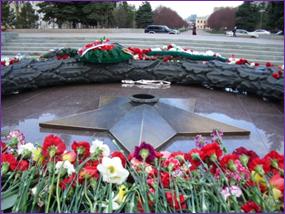 «Вечный огонь»«Вечный огонь» – памятник Челябинска, у которого всегда лежат живые цветы. Чугунная чаша с Вечным огнем как бы охраняют покой павших в боях за свободу и независимость Родины. Он был зажжен 9 мая 1965 г. в честь 20-летия победы в память о челябинцах, которые не вернулись с Отечественной войны. Вокруг огня установлены гранитные плиты с именами 250 южноуральцев – Героев Советского Союза и полных кавалеров Ордена Красного Знамени.Обрамление огня выполнено в виде чугунной звезды и бронзового венка из листьев лавра и дуба. Авторы мемориального комплекса в его современном виде (с 1985 г.) – скульптор А. П. Кудрявцев, архитекторы В. Л. Глазырин, Я. И. Рувинов. В создании мемориала принимали участие архитекторы В. А. Земан и Н. В. Ощепков.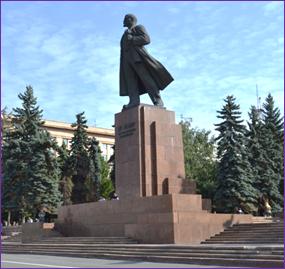 Памятник В. И. Ленину на площади РеволюцииУстановлен в 1959 г. В комплексе с трибунами является основным акцентом центральной площади города. Именно после открытия этого памятника площадь Революции была окончательно сформирована. Через двадцать лет за памятником был создан сквер.Авторами являются известные челябинские скульпторы Л. Головницкий  и В. Зайков, архитектор Е. Александров.Его высота – 17,5 метров. Фигура вождя изображена в движении, изготовлена из бронзы и установлена на постамент из гранита.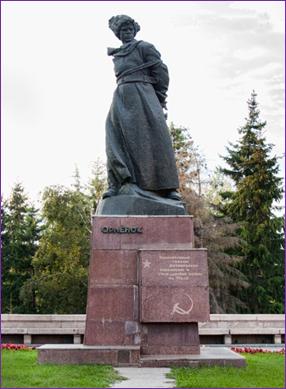 Памятник «Орленок»«Орленок» – памятник, посвященный комсомольцам- героям Октябрьской революции и Гражданской войны на Урале установлен в Челябинске на Алом поле 29 октября 1958 г. в день 40-летия комсомола. Авторы – скульптор Лев Головницкий и архитектор Е. Александров.«Орленок» вошёл в число лучших монументальных произведений отечественной скульптуры. За его создание скульптор Л.Н. Головницкий в 1967 г. был удостоен премии Ленинского комсомола.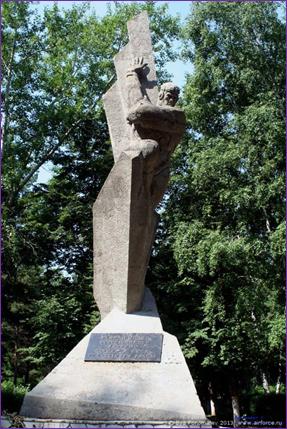 «Советский Икар»Памятник выпускникам Челябинского высшего военного авиационного училища штурманов (ЧВВАУШ), павшим в боях Великой Отечественной войны.Челябинское училище штурманов в годы войны выпустило 10 тыс. авиационных специалистов, 41 выпускник удостоен звания Героя Советского Союза.Челябинское училище штурманов в годы войны выпустило 10 тыс. авиационных специалистов, 41 выпускник удостоен звания Героя Советского Союза. Скульптор С.Я. Савочкин создал памятник выпускникам училища, Он представляет собой фигуру штурмана в полный рост на фоне аллегорического крыла птицы. Памятник установлен на центральной аллее, на территории училища 1 октября 1966.Надпись на постаменте: «Вечная Слава воспитанникам училища, погибшим в боях за Советскую Родину».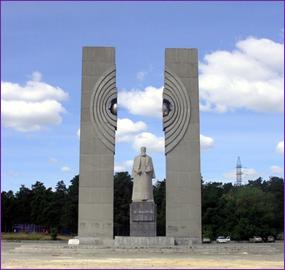 Памятник И. В. Курчатову (1986, скульптор – В. Авакян, архитекторы – Б.В. Петров, В.Л. Глазырин, И.В. Талалай) Памятник академику-ядерщику И. В. Курчатову открыт в 1986 г. к 250-летию Челябинска. Монумент установлен на границе проспекта Ленина и парка имени Гагарина. Интересно, что первоначально атомное ядро памятника было оснащено специальным светильником от самолета, который позволял освещать памятник и прилегающую к нему территорию. По техническим причинам эта конструкция перестала действовать через несколько недель после открытия памятника.В 2006 г. разработан новый проект подсветки атома и прилегающей к памятнику территории. Освещение монумента восстановлено и дополнено.Консультация для родителей.Тема: «Воспитание патриотических чувств у  дошкольников».Цель:-  заинтересовать родителей данной проблемой;-  дать родителям знания о значении воспитания патриотических чувств в развитии ребёнка  дошкольного возраста.       Чувство патриотизма так многогранно по своему содержанию, что не может быть определено несколькими словами. Это и любовь к родным местам, и гордость за свой народ, и ощущение своей неразрывности, совсем окружающим, и желание сохранять и приумножать богатства своей страны. 
Патриотизм проявляется не только в сложных тяжелых жизненных ситуациях, но и в каждодневной трудовой и духовной жизни народа. 
Однако, если это чувство столь сложно, то правомерно говорить о нем применительно к детям дошкольного возраста? Внимательное наблюдение за детьми, изучение их возрастных особенностей, интересов позволяет сделать вывод, что старший дошкольник обладает большим количеством знаний, а его интересы связаны часто не только с настоящим, но и с будущим. В разговорах детей, их вопросах можно услышать суждения о добре и зле, о несправедливости. Всё это говорит о том, что воспитание патриотических чувств можно и нужно начинать с дошкольного возраста. Крылатая фраза: «Все начинается с детства»- Как нельзя больше относиться к данному вопросу. Задумаюсь об истоках патриотических чувств, мы всегда обращаемся к впечатлениям детства: это и дерево под окном, и родные напевы. 
           С младенчества ребенок слышит родную речь. Песни матери, сказки открывают ему глаза в мир, эмоционально окрашивают настоящее, вселяют надежду и веру в добро, которое несут нам сказочные герои: Василиса Прекрасная, Илья Муромец, Иван Царевич. Сказки волнуют, увлекают ребенка, заставляют его плакать и смеяться, показывают ему, что народ считает самым главным богатством – трудолюбие, дружбу, взаимопомощь. У каждого народа свои сказки, и все они по-своему, со свойственным данному народу колориту передают от поколения к поколению эти нравственные ценности. Слушая сказку, ребенок начинает любить то, что любит его народ и ненавидеть то, что ненавидит народ. «Это первые блестящие попытки русской народной педагогики, - писал К. Д. Ушинский, - и я не думаю, чтобы кто-нибудь был в состоянии состязаться в этом случае с педагогическими гениями народа». 
           Загадки, пословицы, поговорки – эти жемчужины народной мудрости воспринимаются ребенком легко и естественно. В них и юмор, и грусть и глубокая любовь к человеку, к отечеству. Сказки, пословицы, поговорки формируют начало любви к своему народу, к своей стране. 
              Очень рано в мир ребенка входит природа родного края. Река, лес, поле постепенно оживают для него: от первого общего восприятия ребенок переходит к конкретизации – у него появляются любимые уголки для игры, любимое дерево, тропинки в лесу, место для рыбалки у реки. Это делает лес, речку своими, родными, остающимися в памяти на всю жизнь. 
Так общественное и природное окружение выступает в роли первого педагога, знакомящего ребенка с Родиной. Но без помощи взрослого ребенку трудно выделить в окружающей жизни наиболее существенное характерное. Он может не увидеть главное, или принять за главное нетипичное, второстепенное. «Как у маленького деревца, заботливый садовник укрепляет корень, от мощности которого зависит жизнь растения на протяжении нескольких десятилетий, так и учитель должен заботиться о воспитании у своих детей чувства безграничной любви к Родине. Без помощи взрослого детям трудно понять, что люди трудятся на благо всей страны, что город, село, лес, река, которые ребенок видит каждый день – это и есть его Родина. 
               Взрослый выступает посредником между ребенком и окружающим его миром, он направляет, регулирует его восприятие окружающего. У детей еще очень мал жизненный опыт, и в силу своей способности к подражанию и из доверия к взрослому дети перенимают у них оценки событий: что говорят дома родители о предстоящем субботнике, как готовятся к празднику и т. д. – во всем проявляется их отношение к жизни которое постепенно воспитывает чувства ребенка.             При воспитании патриотических чувств очень важно поддерживать в детях интерес к событиям и явлениям общественной жизни, беседовать с ними о том, что их интересует. Принято считать, что воспитание у детей патриотических чувств происходит в следующей последовательности: сначала воспитывается любовь к родителям, родному дому, детскому саду, затем к городу, ко всей стране. Однако неверно полагать, что воспитывая любовь к родителям, мы уже тем самым воспитываем любовь к Родине. К сожалению известны случаи, когда преданность своему дому, своей семье уживается с безразличием к судьбе Родины и даже с предательством. 
            Мы учим ребенка с первых лет, жизни любить родителей, помогать им. Благородное чувство преданности дорогому человеку, потребность в духовной и эмоциональной близости с ним – все это очень важно для становления личности ребенка, для чувства защищенности и благополучия. Но для того чтобы эти чувства стали началом любви к родине, очень важно, чтобы дети как можно раньше увидели гражданское лицо своих родителей, осознали их как тружеников, вносящим свой вклад в общее дело. 
           Важным средством патриотического воспитания является приобщение детей к традициям народа. Например, отмечать профессиональные праздники, праздники урожая, чтить память погибшим войнам, устраивать проводы новобранцев в армию, встречи ветеранов, участников воин. Неизменно живет в народе традиция чтить память погибших воинов. Ребенок в старшем дошкольном возрасте уже способен переживать ненависть, обиду не только за себя лично. Пусть он поплачет, слушая рассказ о мальчике, которого фашисты повесили на глазах у матери, о солдате, который с последней гранатой бросился под фашистский танк. Не нужно ограждать детей от сильных эмоций. Такие эмоции не расстроят нервную систему ребенка, а являются началом патриотических чувств.       Одна из граней патриотизма – отношение к трудящемуся человеку. Мысль о том, что все создано трудом, руками человека, что труд приносит радость, счастье и богатство стране, должна как можно раньше зародиться в сознании ребенка. Показанный ему героизм труда воспитывает его нравственные чувства не менее чем героизм военного подвига. Педагог, может посоветовать родителям, рассказывать детям о своей работе, о том, что они делают, и для чего это нужно.        При ознакомлении детей с трудом взрослых очень важно показать им общественную значимость этого труда, его необходимость не только лично к какому-то человеку, но и всей стране. Наиболее наглядно это можно сделать, рассказывая о труде хлебороба. Рассказы о героическом труде, о преданности делу, о самоотверженности и смелости помогает воспитывать гордость за человека – труженика. В патриотическом воспитании детей велика роль книг о защитниках Родины. Героизм волнует и притягивает к себе ребенка, рождает стремление к подражанию.        Читая детям рассказ, стихотворение, важно своими интонациями, логическими ударениями передать кульминационные моменты в произведении, заставить их волноваться и радоваться. Беседовать после чтения, надо с большой осторожностью, чтобы не разрушить, а укрепить эмоциональное воздействие. Например, детям прочли стихотворение «Почему маму прозвали, Гришкой» мужественная, ловкая, умная девушка вызывает восхищение, дети волнуются за неё и радуются, когда ей удается уйти от врага. Не нужно задавать много вопросов по тексту этого произведения. Но важно, чтобы все они были направлены не на изложение содержания сюжета, а на эмоциональные моменты «Когда вы слушали рассказ, вам было немного страшно?», «А когда вы обрадовались?», «Какое место в рассказе вам больше всего запомнилось?». После ответов детей можно прочесть произведение еще раз.         Одна из любимых книг детей – книга Льва Кассиля «Твои защитники». Каждый рассказ в ней пример героизма.          Любить Родину – это и знать её. Что может знать о своей стране ребенок, какие знания нужны ему, чтобы первое чувство любви к отечеству стало осознанным и прочным? Прежде всего, ребенку нужно знать о сегодняшней жизни Родины. Примеры трудовых подвигов людей во имя благополучия и славы Родины, традиции, с которыми педагог знакомит детей, помогают им осознать патриотизм, как чувство проявляющееся каждодневно. Очень важно для воспитания патриотических чувств и исторические знания. Обращение к литературе, искусству прошлого, так же как и к истории, - это обращение к прошлому своего народа. Только тот, кто любит, ценит и уважает накопленное, и сохраненное предыдущими поколениями, может стать подлинными патриотами.       Любовь к Родине становится настоящим глубоким чувством, когда она выражается не только в стремлении больше узнать о ней, но и в желании, потребности трудиться, на благо отечества, бережно относиться к его богатствам. Роль самостоятельной трудовой деятельности в воспитании будущего гражданина чрезвычайно важна. Дела ребенка дошкольника невелики и не сложны, однако они имеют большое значение для формирования его личности. Нужно поощрять самостоятельную деятельность детей, мотивом которой является желание сделать, что - то для коллектива, для детского сада. Не всегда ребята могут сами сообразить, что и как делать. Вот здесь и нужна помощь взрослого, его совет, пример. Весной организуется воскресник по уборке и озеленению двора, улицы на которой живет ребенок. «Бери сынок, лопату, пойдем работать», - говорит отец. И непременно, на следующий день, придя в детский сад, сын с гордостью скажет: «А мы вчера с папой посадили дерево в нашем дворе». Участие в общих делах воспитывает в ребенке хозяина своей страны. Хозяина любящего, заботливого. Труд с общественной мотивацией нужно организовать и в детском саду и дома так, чтобы он был систематическим, а не от случая к случаю. Ребенок должен иметь постоянные поручения, не только по самообслуживанию, но и для пользы других, всего коллектива. Важно только, чтобы этот труд действительно имел реальное значение для окружающих, не был надуманным. Все сказанное имеет прямое отношение к воспитанию патриотических чувств у детей.«Нравственно – патриотическое воспитание»  Рекомендации для родителей.         Если в детстве ребенок испытывал чувство жалости к другому человеку, радость от хорошего поступка, гордость за своих родителей, восхищение от соприкосновения с прекрасным подвигом, он приобрел эмоциональный опыт.         Тем самым будут построены пути для ассоциаций эмоционального характера, а это является основой, фундаментом более глубоких чувств, условием полноценного развития человека.         Воспитание маленького патриота начинается с самого близкого для него - родного дома, улицы, где он живет, детского сада.        Обращайте внимание ребенка на красоту родного города        Во время прогулки расскажите, что находится на вашей улице, поговорите о значении каждого объекта.        Дайте представление о работе общественных учреждений: почты, магазина, библиотеки и т.д. Понаблюдайте за работой сотрудников этих учреждений, отметьте ценность их труда.        Вместе с ребенком принимайте участие в труде по благоустройству и озеленению своего двора.        Расширяйте собственный кругозор        Учите ребенка правильно оценивать свои поступки и поступки других людей.        Читайте ему книги о родине, ее героях, о традициях, культуре своего народа        Поощряйте ребенка за стремление поддерживать порядок, примерное поведение в общественных местах.Группы формСодержание группыТрадиционные формы- родительские собрания,- консультации,- анкетирование по разным вопросам,- семинары,- организация работы родительского комитета детского сада,- Дни открытых дверей,- утренники,- оформление информационных стендов, буклетов.Нетрадиционные формы- защита семейных проектов,- родительский клуб,- участие родителей в творческих конкурсах,- участие в массовых мероприятиях детского сада,- выставки родительских работ по изобразительной деятельности,- презентация детского сада,- онлайн общение на сайте детского сада в Интернете.СентябрьСентябрьСентябрьСентябрь№ п/пФормы работыЗадачиОтветственные1.«Моя семья» -  конкурс семейного рисунка.Привлечь родителей к жизни ребенка в условиях детского сада. Формировать познавательный интерес к представителям старшего поколения. Обратить внимание на внешние признаки сходства и различия детей и родственников.Воспитатели2.Клуб выходного дня. Читаем вместе. Совместный поход в библиотеку.Создать условия для активного участия родителей в воспитании детей.Организовать провести с родителями различные по форме мероприятия, способствующие укреплению родственно - семейных связей и взаимодействию с семьей.Воспитатели3.Конкурс  «Дары природы» -  поделки из природного материала.Создать условия для общения детей с родителями, объединить их общим делом. Привлечение родителей к совместной деятельности дома с детьми, воспитывать желание вместе доводить дело до концаВоспитателиОктябрьОктябрьОктябрьОктябрь№п/пФормы работыЗадачиОтветственные1. Выставка детского рисунка по прочитанным книгам. Воспитывать интерес к совместной деятельности, желание больше читать, помогать детям узнавать новое из книг.Воспитатели2Коллажи из природного материала: цветы, деревья, бабочки, сцены из народных сказок (перья, пластилин, старые пластинки) своими руками.Настроить родителей на плодотворную совместную работу. Доставить радость общения между детьми и взрослыми, получать удовлетворение от сделанной работы.Воспитатель, Педагог-психолог3.Фотовыставка: «Где мы бывали с семьей», «Путешествие по стране» Поделиться опытом удачных моментов воспитания в семье. Узнать о семьях других детей, их занятиях, интересах. Формировать понятие «Родина», «Малая Родина».Воспитатели4.Создание выставки книг из семейной библиотеки «Искорки добра» - читаем вместе.Привлечь родителей к совместной деятельности дома. Доставить радость от совместного общения.ВоспитателиНоябрьНоябрьНоябрьНоябрь№ п/пФормы работыЗадачиОтветственные1.Зимняя мини олимпиада: «Мама, папа, я – спортивная семья»Создать условия для общения детей с родителями, объединить их общим делом. Получить положительные эмоции от праздника, удовлетворение от участия в нем. Воспитывать сплоченность,  коммуникабельность.Воспитатели2.Фотовыставка «Мой дом природа» из цикла «Отдыхаем всей семьей на природе»Выяснить в какие развивающие игры играют дома и как. Привлечение родителей к совместному созданию с детьми фоторепортажей.Воспитатель, Педагог-психолог3.Выставка поделок из дерева. Знакомство с русской игрушкой.Доставить радость детям и родителям; объединить родителей, педагогов и детей для участия в мероприятии.Воспитатели4.«Золотые купола» -  рассказы об увиденном. Из цикла отдыхаем всей семьей. Поход к храму.Формировать у детей и родителей заинтересованность. Продолжать привлекать родителей к совместному выполнению творческих заданий. Развивать наблюдательность, умение рассказывать о своих наблюдениях.ВоспитателиДекабрьДекабрьДекабрьДекабрь№ п/пФормы работыЗадачиОтветственные1.Интервьюирование детей и родителей «Что такое Родина». Обсуждение за круглым столом.Доставить радость общения между детьми и взрослыми. Определить ценностное отношение к России, своему народу, краю.Воспитатели2.Участие в проектах «Елочка - иголочка», «Зеленая красавица»Включение родителей в совместную деятельность. Привлечь родителей к экологическому воспитанию детей.Воспитатели3.«Елочные игрушки»- участие в выставке старых игрушек, семейная реликвияФормировать у детей и родителей заинтересованность и желание в совместной деятельности. Привлечь родителей к такому важному моменту как семейные традиции и реликвии.Воспитатели4.Христианские праздники в семье. Конкурс семейного рисунка на библейские темы. «Рождество».Получить  положительные  эмоции от праздника, удовлетворение от участия, воспитывать сплочение, коммуникабельность.ВоспитателиЯнварьЯнварьЯнварьЯнварь№ п/пФормы работыЗадачиОтветственные1.Интервьюирование родителей «Что такое патриотизм» обсуждение темы за круглым столом.Воспитывать сплочённость группы, желание поделиться своей радостью, впечатлениями. Развивать двигательную активность, быстроту реакции; укреплять здоровье детей.Воспитатели2.Конкурс семейного рисунка: «Мой город»Доставить радость общения между детьми и взрослыми. Воспитание чувства прекрасного, пробудить в детях и родителях патриотические чувства. Оказать содействие семейному духовно-нравственному воспитанию.ВоспитателиФевральФевральФевральФевраль№ п/пФормы работыЗадачиОтветственные1.КВН «Что мы знаем о России» (две команды родителей и детей).Продолжать привлекать родителей к совместной деятельности с детьми, получить положительные эмоции от совместной игры, пополнить знания о России.Воспитатели2.Рассказ приглашенного папы  о защитниках Отечества.Привлечь родителей и детей к оформлению выставки – поздравления к Дню защитника Отечества. Воспитывать желание делать подарки, проявлять творчествоВоспитатели3.Помощь в создании фотовыставки из репродукций «О Москве»Формировать у детей и родителей заинтересованность и желание в совместной деятельности.Воспитатели4.Празднуем вместе«Масленицу»Получить  положительные  эмоции, удовлетворение от совместного участия в развлечении, воспитывать сплочение, коммуникабельностьВоспитателиМартМартМартМарт№ п/пФормы работыЗадачиОтветственные1.Фотомонтаж «Мама труженица» - подготовка к празднованию 8 марта.Привлечь пап и детей к оформлению выставки – поздравления к 8 марта. Воспитывать желание делать подарки, проявлять творчество. Уточнить представления детей о членах семьи и родственных связях;Воспитатели2.Совместный поход в музей Формировать у родителей и детей желание участвовать в совместном отдыхе , + эмоции, чувство коллективности. познакомить детей с историей страны. Воспитывать патриотические качества, гордость за прошлое России.Воспитатели3.Страничка выходного дня. Стихи о природе, о малой родине – сочиняем сами (словотворчество)Создать условия для общения детей с родителями, объединить их общим делом. Содействовать семейному духовно-нравственному воспитаниюВоспитателиАпрельАпрельАпрельАпрель№ п/пФормы работыЗадачиОтветственные1. «Почему  меня  так назвали?»Привлечение родителей к совместной деятельности дома с детьми, Развивать творческие способности, воображение.Воспитатели2.Совместный труд на субботнике по уборке участков детского сада «Марафон добрых дел»Создать условия для общения детей с родителями, объединить их общим делом.  Формировать у родителей и детей желание участвовать в совместном труде.Воспитатели3Конкурс рисунка "Герб моей семьи". Привлечь родителей к воспитанию детей, Получить  положительные эмоции, удовлетворение от совместного участия в творческой деятельности. Воспитывать в детях сплочение, коммуникабельность.ВоспитателиМайМайМайМай№ п/пФормы работыЗадачиОтветственные1.Рисование: «Моя бабушка, а папина мама» (рисуем в парах) Уточнить представления детей о членах семьи и родственных связях; воспитывать уважение к старшему поколению.Воспитатели2.Выставка семейного рисункаРисуют родители.  Тема: «Каким я вижу своего ребенка через 15-20 лет».Формировать у родителей заинтересованность к выполнению творческих заданийВоспитатели3.День Победы – выставка «Военная панорама».Привлечь родителей к участию подбора материала по оформлению военной панорамы.ВоспитателиЭтапы реализации программы1.Корректирующий ( август- сентябрь 2016г.)1.1.Изучение опыта предыдущих лет.1.2.Индивидуальное консультирование педагогов.1.3.Разработка концептуальной  основы и модели организации самостоятельной деятельности дошкольников.2.Продуктивный ( октябрь2016- июнь 2017)2.1.Взаимодействие всех участников образовательного пространства.2.2.Планомерное осуществление наработанных моделей организации самостоятельной деятельности.2.3.Содействие участникам проекта ( семинары, консультации, и т.д.)3.Аналитический ( июль- август 2017г.)Анализ и составление отчета1.Корректирующий ( август- сентябрь 2016г.)1.1.Изучение опыта предыдущих лет.1.2.Индивидуальное консультирование педагогов.1.3.Разработка концептуальной  основы и модели организации самостоятельной деятельности дошкольников.2.Продуктивный ( октябрь2016- июнь 2017)2.1.Взаимодействие всех участников образовательного пространства.2.2.Планомерное осуществление наработанных моделей организации самостоятельной деятельности.2.3.Содействие участникам проекта ( семинары, консультации, и т.д.)3.Аналитический ( июль- август 2017г.)Анализ и составление отчетаМеханизм реализации программыМеханизм реализации программыПрограмма реализуется в соответствии с моделью и прилагаемыми мероприятиямиОжидаемые конечные результаты программыОжидаемые конечные результаты программы1.Отработка механизмов  использования модели организации самостоятельной деятельности дошкольников.2 Банк данных материалов  предметно-развивающей среды групп МАДОУ.3.Методические рекомендации для педагогов по организации самостоятельной деятельности дошкольников.Система контроля за реализацией программыСистема контроля за реализацией программыПромежуточный отчёт на конец учебного года (к итоговому педсовету);